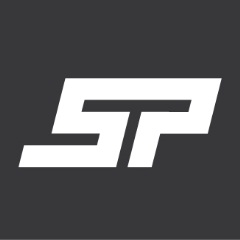 Договор поставки №СП 010121/01г. Санкт-Петербург                                                                                       			                  «18» июля 2021 г.       	ООО «_______», в лице генерального директора _____________, действующего на основании ________, именуемый в дальнейшем «Поставщик»,  с одной стороны, и ООО «СИМПЛПАРТ СЕВЕРО-ЗАПАД», именуемое в дальнейшем «Покупатель», в лице генерального директора Федоренко Владимира Владимировича, действующего на основании Устава, с другой стороны, совместно именуемые «Стороны», заключили настоящий Договор о нижеследующем:ПРЕДМЕТ ДОГОВОРАПо настоящему договору Поставщик обязуется передать в собственность Покупателю закупаемый Товар – автозапчасти и авто принадлежности для легковых и грузовых автотранспортных средств в наименовании, ассортименте, количестве и по цене, согласованными в порядке, определенном условиями настоящего Договора. Покупатель обязуется принять Товар и произвести его оплату в порядке, определенном условиями настоящего Договора.Поставка Товара в течение действия настоящего Договора осуществляется Поставщиком на основании заявок Покупателя.1.3. Количество, наименование, ассортимент, комплектность и стоимость каждой партии Товара указываются в заявке направленной Поставщику путем электронных средств связи. 1.4. Поставщик гарантирует Покупателю, что Товар, поставляемый по настоящему Договору на момент отгрузки принадлежит Поставщику на праве собственности, не заложен, не арестован.ПОРЯДОК ПОСТАВКИПокупатель направляет Поставщику посредством телефонной, факсимильной, электронной и иных современных технических средств связи заявку на Товар.     	 Поставщик обязан подтвердить возможность выполнения заявки в день ее поступления, при необходимости, согласовать с Покупателем внесение изменений в заявку. Товар передается Покупателю в срок не позднее 5 (пяти) рабочих дней после согласования Сторонами заявки в соответствии с п. 2.1. настоящего Договора. Если Стороны не согласуют иное, доставка Товара осуществляется Поставщиком за свой счет на один из складов Покупателя. Получателем Товара является Покупатель или иное указанное им лицо.Поставщик считается исполнившим обязанность по передаче Товара в момент его вручения Покупателю в пункте приема, расположенного по адресу: , г. Санкт-Петербург, шоссе Революции д. 63Право собственности на Товар у Получателя возникает с момента исполнения Поставщиком обязанности по его передаче.Подписанием товаросопроводительных документов, Получатель подтверждает отсутствие со своей стороны претензий к Поставщику по количеству, ассортименту, комплектности, внешнему виду и качеству Товара, за исключением претензий по скрытым недостаткам.КАЧЕСТВО ТОВАРАПоставщик гарантирует качество поставляемого Товара и обязуется поставлять Покупателю Товар, соответствующий действующим стандартам или техническим условиям изготовителей.Упаковка Товара должна иметь товарный вид, предусмотренную заводом-изготовителем маркировку и обеспечивать его сохранность во время транспортировки и хранения.ЦЕНА НА ТОВАР И УСЛОВИЯ ОПЛАТЫЦена Товара определяется в рублях РФ и включает в себя НДС по ставке 18 %, стоимость упаковки, маркировки товара, а так же стоимость доставки, погрузки товара в транспортное средство на территории Поставщика и его разгрузки на территории Покупателя.Покупатель производит оплату каждой партии Товара в течение 10 (десяти) банковских дней с момента получения партии Товара путем перечисления денежных средств на расчетный счет Поставщика на основании выставленного Поставщиком счета.Обязательство Покупателя по оплате считается выполненным в момент поступления денежных средств на расчетный счет Поставщика.ПОРЯДОК ЗАЯВЛЕНИЯ ПРЕТЕНЗИЙПретензии могут быть заявлены Покупателем:по количеству, ассортименту, комплектности, внешнему виду и качеству Товара, за исключением скрытых недостатков – в момент передачи Товара;по скрытым недостаткам Товара – в течение 30 (тридцати) дней с момента передачи Товара, а по скрытым недостаткам Товара, имеющего заводскую гарантию, в течение срока гарантии, установленного изготовителем.В случае выявления недостачи, несоответствия ассортимента, дефектов, повреждений или иных несоответствий Товара Покупателем, он обязан в момент приемки Товара совместно с доставившим его лицом, составить двусторонний акт приёмки. Акт с приложениями (претензия) направляются Покупателем Поставщику немедленно по почте или курьером, а их копии – посредством электронной почты или факсимильной связи, в течение одних суток с момента выявления недостачи, дефектов, повреждений или иных несоответствий Товара.В каждой претензии (акте) должны быть указаны наименование и количество несоответствующего условиям Договора Товара, номер и дата документа, по которому поставлен Товар, суть претензии и ее обоснование, а также конкретные требования Покупателя. К претензии (акту) прилагаются подтверждающие ее документы, в частности, акты, составленные с участием представителя Поставщика или независимой организации.В случае согласия с претензией (актом) Поставщик обязуется в течение 3 (трех) рабочих дней допоставить недостающий товар, принять или обменять бракованную продукцию.ВОЗВРАТ ТОВАРА ПОСТАВЩИКУПокупатель вправе вернуть товар поставщику, в течение 15(пятнадцати) дней с момента передачи товара, при условии отсутствия у данного товара повреждений и следов установки.ОТВЕТСТВЕННОСТЬ СТОРОНЗа нарушение сроков поставки заказанного товара Покупатель вправе потребовать, а Поставщик обязан уплатить штрафную неустойку в размере 1% от стоимости заказанной партии товара за каждый день просрочки, но не более 10% от этой стоимости.За нарушение сроков оплаты Поставщик вправе потребовать, а Покупатель обязан уплатить штрафную неустойку в размере 0,1% от стоимости заказанной партии товара за каждый день просрочки, но не более 10% от этой стоимости.Уплата штрафных санкций не освобождает Стороны от выполнения своих обязательств по Договору.Стороны освобождаются от ответственности за неисполнение обязательств по Договору на время действия форс-мажорных обстоятельств (обстоятельств непреодолимой силы). Сторона, подвергшаяся форс-мажору, обязана уведомить об этом другую сторону в течение 24 часов. Если действие форс-мажорных обстоятельств превышает один месяц, то любая из Сторон вправе в одностороннем порядке расторгнуть Договор, уведомив об этом другую Сторону за 15 дней до расторжения Договора. Надлежащим доказательством наличия форс-мажорных обстоятельств и их продолжительности является письменное свидетельство торгово-промышленной палаты по месту нахождения Стороны подвергшейся форс-мажору.В случае поставки Товара ненадлежащего качества, Покупатель вправе потребовать от Продавца выплаты штрафа в размере 3% от суммы поставленного Товара ненадлежащего качества.Выплата предусмотренных настоящим договором штрафных санкций не освобождает стороны от исполнения обязательства в натуре, равно как и от возмещения понесенных другой стороной убытков.Поставщик несет ответственность за достоверность предоставляемых о Товаре сведений и гарантирует, что поставленный Товар не обременен правами третьих лиц, правомерно введен в гражданский оборот на территории Российской Федерации и распространение, и последующая продажа не нарушает прав и законных интересов третьих лиц, в частности прав на результаты интеллектуальной деятельности и (или) средства индивидуализации (по тексту – «Исключительные права»).В случае наложения государственными контролирующими органами взыскания на одну из сторон настоящего договора за неправильное оформление товарораспорядительных документов, не оформление или не предоставление документов, виновная сторона несет ответственность в размере штрафных санкций наложенных государственным органом.ПРОЧИЕ УСЛОВИЯСрок действия Договора устанавливается с момента подписания на 1 год. В случае если ни одна из Сторон письменно не уведомит, не менее чем за 15 (пятнадцать) дней до истечения срока действия Договора, о его расторжении, Договор считается пролонгированным на каждый последующий календарный год на тех же условиях.Договор может быть расторгнут по заявлению одной из Сторон, сделанному не менее чем за 30 дней до предполагаемой даты расторжения.Все изменения и дополнения к Договору действительны, если они совершены в письменной форме и подписаны Сторонами.Все споры и разногласия, которые могут возникнуть в ходе исполнения Договора разрешаются Сторонами путем переговоров. В случае не достижения согласия, спор передается на рассмотрение Арбитражного суда города Санкт-Петербурга и Ленинградской области. Обязателен претензионный порядок рассмотрения спора, срок ответа на претензию 5 дней с даты ее получения стороной.Передача документов по заключению Договора, его изменению, согласованию цен, номенклатуры и количества Товара и других документов может осуществляться с применением факсимильной или электронной связи.Об изменении своих реквизитов, в том числе об изменении юридического, фактического, почтового адреса, смене названия, а также о начале процедуры реорганизации, ликвидации, банкротства и других изменениях каждая Сторона обязана в трехдневный срок письменно (заказным письмом) уведомить другую Сторону.Договор составлен в двух экземплярах, имеющих одинаковую юридическую силу, по одному экземпляру для каждой Стороны.РЕКВИЗИТЫ И ПОДПИСИ СТОРОНПОСТАВЩИКПОКУПАТЕЛЬООО «_______________»ИНН _____________, КПП ____________Юридический адрес:Почтовый адрес:р/с ______________________________к/с ________________________________БИК ______________________ООО «СИМПЛПАРТ СЕВЕРО-ЗАПАД»ИНН 7806566877, КПП 780601001Юридический адрес:195279, г. Санкт-Петербург, ИНДУСТРИАЛЬНЫЙ пр-кт, д.44, Лит. А, ОФИС 304Почтовый адрес:195279, г. Санкт-Петербург, ИНДУСТРИАЛЬНЫЙ пр-кт, д.44, Лит. А, ОФИС 304р/с 40702810090320003218в ПАО "БАНК "САНКТ-ПЕТЕРБУРГ"к/с 30101810900000000790БИК 044030790ООО «СИМПЛПАРТ СЕВЕРО-ЗАПАД»ИНН 7806566877, КПП 780601001Юридический адрес:195279, г. Санкт-Петербург, ИНДУСТРИАЛЬНЫЙ пр-кт, д.44, Лит. А, ОФИС 304Почтовый адрес:195279, г. Санкт-Петербург, ИНДУСТРИАЛЬНЫЙ пр-кт, д.44, Лит. А, ОФИС 304р/с 40702810090320003218в ПАО "БАНК "САНКТ-ПЕТЕРБУРГ"к/с 30101810900000000790БИК 044030790Генеральный директор__________________________________Генеральный директорФедоренко Владимир ВладимировичГенеральный директорФедоренко Владимир Владимирович____________________________________ 